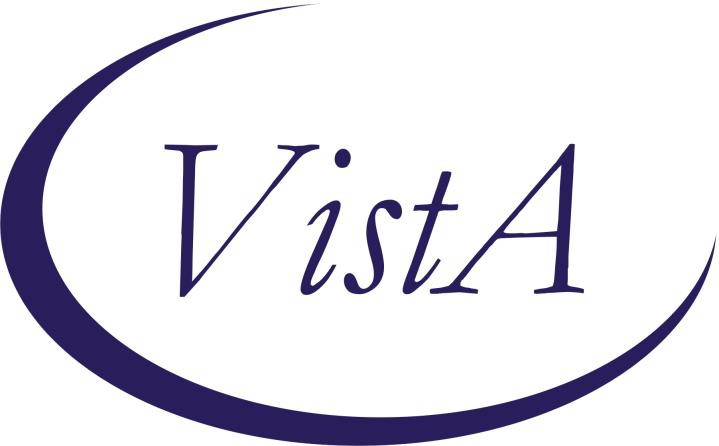 Pneumococcal Reminders updatePXRM*2.0*55 INSTALLATION and SETUP GUIDEJanuary 2015Product Development Department of Veterans AffairsContents	IntroductionDescription:In August 2014, the Advisory Committee on Immunization Practices (ACIP) updated recommendations for use of PCV13 to include patients age 65 and over. This patch updated the existing reminders to include that new recommendation. The spacing between a dose of PCV13 and PPSV23 is now recommended to be 6 months (8 weeks minimum but preferably 6 months). Pneumococcal vaccine-naïve persons. ACIP recommends that adults aged >=19 years with immunocompromising conditions, functional or anatomic asplenia, CSF leaks, or cochlear implants, and who have not previously received PCV13 or PPSV23, should receive a dose of PCV13 first, followed by a dose of PPSV23 at least 8 weeks later (Table). Subsequent doses of PPSV23 should follow current PPSV23 recommendations for adults at high risk. Specifically, a second PPSV23 dose is recommended 5 years after the first PPSV23 dose for persons aged 19- 64 years with functional or anatomic asplenia and for persons with immunocompromising conditions. Additionally, those who received PPSV23 before age 65 years for any indication should receive another dose of the vaccine at age 65 years, or later if at least 5 years have elapsed since their previous PPSV23 dose. Previous vaccination with PPSV23. Adults aged>=19 years with immunocompromising conditions, functional or anatomic asplenia, CSF leaks, or cochlear implants, who previously have received >=1 doses of PPSV23 should be given a PCV13 dose >=1 year after the last PPSV23 dose was received. For those who require additional doses of PPSV23, the first such dose should be given no sooner than 8 weeks after PCV13 and at least 5 years after the most recent dose of PPSV23.This patch does the following during installation:Updates the existing reminder definitions:VA-PNEUMOCOCCAL IMMUNIZATION PPSV23 VA-PNEUMOCOCCAL IMMUNIZATION PCV13 VA-OB PNEUMOCOCCAL PPSV23 INDICATIONS VA-OB PNEUMOCOCCAL PCV13 INDICATIONSUpdates the existing reminder DialogsVA-PNEUMOCOCCAL IMMUNIZATION PPSV23 PNEUMOVAX VA-PNEUMOCOCCAL IMMUNIZATION PCV13 PREVNARUpdates the existing Taxonomies if not already done by PXRM*2*50: VA-PNEUMOC DZ RISK - HIGHEST/NOT IMMUNO COMPVA-PNEUMOC DZ RISK - IMMUNOCOMPROMISED VA-PNEUMOC DZ RISK - HIGHVA-PNEUMOC DZ RISK - CHEMOTHERAPY (includes drug classes and drugs)Updates made in this patch:PCV13 due for over 65; PPSV23 not applicable over age 65 until PCV13 is given and 6 months has passed unless the patient has a contraindication/other reason to not get PCV13. Text information for PCV13 over 65 addedPCV13 ‘incorrect diagnosis’ option now suppressed for over 65 just like that option is for PPSV23Finding 10 in PPSV23 now turns off the reminder in all cases for 6 months. Wait 6 months after PCV13 to give any dose of PPSV23Drug statuses have been added to chemotherapy to include any administration of drug in the past 6 months in order to make MHV and PCV13/PPSV23 the sameRemoved 1 M due in advancePneumococcal indications – fixed a bug where the time periods in the object were different than in the reminder - use same time period on object as is in the reminderPCV 13 Object from	changed to IC	4y		2yHighest	4y	10yChemo drugs  90D	6MPPV23 ObjectChemo drugs  90D	6MAdded text related to requiring documentation of prior vaccines before recording themHow the reminders work:Only see one reminder at a time – never bothCounts the number of PPSV23 doses given either by counting doses recorded or looking for a ‘SERIES’ marked as booster, 2, 3 or 4.If the PCV13 immunization is needed, then the PPSV23 is NA.If PCV13 is given, contraindicated or not indicated, then the PPSV23 reminder is applicable unlessPCV13 was given in the past 6 months orThe patient has already received PPSV23 and is not yet due again, orHas a contraindication/allergy recorded.The PPSV23 reminder takes into account:Diagnoses that would require a 2nd dose after 5 yearsAge so that a dose is given after age 65If PPSV23 has been given in the past year and the patient should get PCV13, the PCV13 reminder will not come due until one year after the most recent PPSV23Logic for PPSV23:Taxonomies that are used in the logic:IC: immunocompromised (HIV, renal failure, nephrotic syndrome, splenic dysfx, etc.Highest Risk= HstR: cochlear implant, CSF leakHigh Risk=HR - Other Diagnoses: (cardiac, pulmonary, smoking, liver disease)Chemo=CH : taxonomy and drugsLTS=Long term steroidsIncluded in the COHORT if:(IC or HstR or CH or LTS or Age >64) and either already got PCV13 but not in the past 6 months or has contraindication to PCV13Other dx or age>64 and not IC/HstR/CH/LTS or has contraindication to PCV13Baseline frequenciesFunction Findings 1,2,3,8	Frequency	Rank3	no    dose    >64,    IC/CH/LTS    and    no   2nd   dose	5Y	28	>age    64,    IC/CH/LTS,    has    PCV13,   no   dose>64	5Y	2*2 doses are counted only if given more than 1460 days apart (4Y) or one is marked as a booster dose.For IC/CH/LTS: FF 1,2,3,8FF3 above can be explained this way - Patient is IC and has had a dose before age 65, needs a second dose 5 years later. FF(3) is true and the reminder is due 5Y after the recorded dose.If that second dose is given, then FF(1) takes over and the reminder is resolved (99Y).If the patient turns 65, then FF(8) is true and the reminder is due again 5Y after the last dose. Once that dose after age 65 is given, then FF(2) takes over and the reminder is resolved (99Y).Function Findings 2,4,6	Frequency	RankFor not IC/CH/LTS: FF 6,4Baseline dose due for HR and HstR, FF6 sets for patients <age 65 who are not IC/CH/LTS. Once they turn 65, then FF4 is applicable and the reminder is due 5 years after the prior dose. Once a dose is given after age 65,then FF2 is applicable and any dose after age 65 will resolve.Resolution: PPSV23 or deferral or an orderFunction Findings 5, 7, 10, 16, 17, 18, 19, 20FF5 provides a message about the need for an additional dose after age 65 if the patient's most recent dose was prior to age 65 for non-IC/CH/LTS patients.FF7 provides a message about the need for an additional dose after age 65 for IC/CH/LTS patients who have already gotten PCV13.FF10 assesses the last 2 doses of pneumococcal vaccine to be sure that they were more than 4 years apartFF16, 17, 18 and 19 look at finding 16 and evaluate to see if it is an ICD code, an outpatient drug or a non-intravitreal administration of a chemotherapy drug.FF20 provides a message if PCV13 is needed. This is just in case someone looks at this reminder to see why it is NOT due.Long Term steroids is set up in a local reminder term and a local reminder in order to allow sites to modify this option. This was done since there is not a clear consensus on how to best identify these patients or to define long term steroid use and pharmacy practices in how the day’s supply is recorded may vary.Map local dosage formulations to the reminder term: STEROIDS - PNEUMOCOCCAL DZ RISK (see post install instructions).Once those are mapped, a reminder LONG TERM STEROID USE evaluates the recent fills of steroid to identify patients with long term use. This reminder defines long term use as:any fill that is marked with a day’s supply of >70 daysor 3 recent fills each with a day’s supply of >21 days.The CDC Guidance on the amount of steroid use that causes a level of immunosuppression sufficient to warrant pneumococcal immunization is two weeks onevery-day dosing of corticosteroids of at least 20 mg/day or 2 mg/kg/day. However, higher thresholds were chosen for these reminders because there were many false positives included in the reminder cohort logic when looking for shorter durations or fewer fills. Patients who received one or 2 recent tapers of steroids that were of short duration (7-14 days) were identified and included incorrectly in the cohort if only one fill was used because even though the patient got only a limited duration of steroid, the day’s supply was marked as 30 days.Local sites can modify this reminder or map some other entry to the term that is used in the pneumococcal reminder logic if needed. This reminder is used in the term: VA-PNEUMOC DZ RISK - LONG TERM STEROIDS.Pre-Installation	Required Software for PXRM*2*55Related DocumentationWeb SitesDo a reminder inquiry on both the reminders VA-PNEUMOCOCCAL IMMUNIZATION PPSV23 and VA-PNEUMOCOCCAL IMMUNIZATION PCV13 and save this as a reference for post installationCheck the dialog elements for quick orders for the immunizations and record those entries so they can be re-entered after installation:OI    PNEUMOC    PCV13 OUTPT SHORT OI   PNEUMOC PPSV23 OUTPTInstallation	This patch can be installed with users on the system, but it should be done during non-peak hours. Estimated Installation Time: 10-15 minutesThe installation needs to be done by a person with DUZ(0) set to "@."Retrieve the host file from one of the following locations (with the ASCII file type):Install the patch first in a training or test account.Installing in a non-production environment will give you time to get familiar with new functionality and complete the setup for reminders and dialogs prior to installing the software in production.Load the distribution.In programmer mode type, D ^XUP, select the Kernel Installation & Distribution System menu (XPD MAIN), then the Installation option, and then the option LOAD a Distribution. Enter your directory name. KID at the Host File prompt.ExampleFrom the Installation menu, you may elect to use the following options:Backup a Transport GlobalThis option will create a backup message of any routines exported with the patch. It will NOT back up any other changes such as DDs or templates.Compare Transport Global to Current SystemThis option will allow you to view all changes that will be made when the patch is installed. It compares all components of the patch (routines, DDs, templates, etc.).Install the build.From the Installation menu on the Kernel Installation and Distribution System (KIDS) menu, run the option Install Package(s). Select the build PXRM*2.0*55 and proceed with the install. If you have problems with the installation, log a Remedy ticket and/or call the National Help Desk to report the problem.Answer "NO" to the following prompts:Want KIDS to INHIBIT LOGONs during the install? NO//Want to DISABLE Scheduled Options, Menu Options, and Protocols? NO//NOTE: DO NOT QUEUE THE INSTALLATION, because this installation asks questions requiring responses and queuing will stop the installation.Installation ExampleSee Appendix A.Install File PrintUse the KIDS Install File Print option to print out the results of the installation process. You can select the multi-package build or any of the individual builds included in the multi- package build.Build File PrintUse the KIDS Build File Print option to print out the build components.Post-Install Set-up InstructionsCheck the mapping of the reminder terms in the reminder definitions by comparing the reminder inquiry that was save prior to installation with a reminder inquiry post-install.Check the reminder terms for the 2 immunizations and include any local entries. The national entries for these 2 immunizations are included:PNEUMOCOCCAL CONJUGATE PCV 13 PNEUMOCOCCAL POLYSACCHARIDE    PPV23Check that the order dialogs are present in the 2 reminder dialog elements for ordering the immunizations from the pre-install steps.The order option in the dialog can be suppressed for specific user classes or for everyone using the reminder terms:VA-PNEUMOC PCV13 ORDER SUPPRESSION VA-PNEUMOC PPSV23 ORDER SUPPRESSIONTo suppress for specific user classes, in the above Terms configure the VA-ASU USER CLASS computed finding and DELETE the VA-AGE finding. NOTE: If the Age finding is not deleted, the user class settings will not work.VA-ASU USER CLASSEnter the user class in the Computed Finding Parameter field that should NOT see the option to order the pneumococcal vaccines.If more than one user class is needed, add additional findings of the CF VA-ASU USER CLASS for each one as needed.To suppress for EVERYONE, in the above TERMS DELETE the VA-ASU USER CLASS finding and edit the VA-AGE computed finding.VA-AGETo suppress the order from being seen by ANYONE, delete the Condition within the VA-AGE computed finding.2 Template fields are used for Lot #s and expiration dates. They are exported as EDIT BOXES, for free text entry. Sites may choose to change the TYPE to a COMBO box and then populate the template fields with local lot #s and expiration dates. Verify that these are still set up to your sites preferenceIM PCV13 LOT# EXP DATE IM PPSV23 LOT# EXP DATEChanging the type is done in CPRS under Template Editor on the Notes Tab.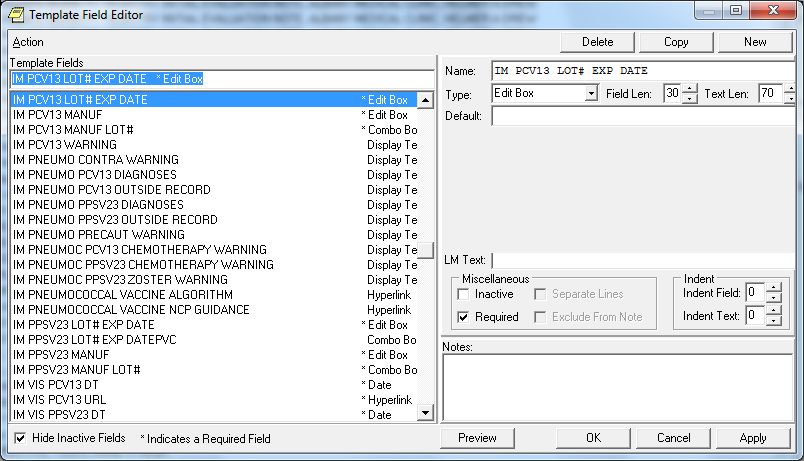 Appendix A: Installation Example	Select   Kernel    Installation   &    Distribution   System <TEST ACCOUNT> Option: InstallationLoad a DistributionVerify Checksums in Transport GlobalPrint Transport GlobalCompare Transport Global to Current SystemBackup a Transport GlobalInstall Package(s)Restart Install of Package(s) Unload    a   DistributionSelect    Installation    <TEST    ACCOUNT>   Option: 1	Load a Distribution  Enter  a  Host   File:   <your directory name>PXRM_2_0_55.KIDKIDS Distribution saved on Dec 22, 2014@13:11:40 Comment: PNEUMOCOCCAL       REMINDERS UPDATEThis Distribution contains Transport Globals for the following Package(s): Build  PXRM*2.0*55  has been loaded before, here is when:PXRM*2.0*55	Install   Completedwas loaded on Nov 20, 2014@13:17:41 PXRM*2.0*55	Install Completedwas loaded on Dec 22, 2014@13:54:50 PXRM*2.0*55	Install Completedwas loaded  on  Dec  23, 2014@13:48:32 OK to continue with Load? NO// YESDistribution OK!Want to Continue with Load? YES// Loading Distribution...PXRM*2.0*55Use INSTALL NAME: PXRM*2.0*55 to install this Distribution.Load a DistributionVerify Checksums in Transport GlobalPrint Transport GlobalCompare Transport Global to Current SystemBackup a Transport GlobalInstall Package(s)Restart Install of Package(s) Unload a DistributionSelect   Installation    <TEST   ACCOUNT>    Option: INstall Package(s) Select INSTALL NAME: PXRM*2.0*55	 1/29/15@07:21:06=>    PNEUMOCOCCAL   REMINDERS   UPDATE	;Created on Dec 22, 2014@13:11:40This Distribution was loaded on Jan 29, 2015@07:21:06 with header    of    PNEUMOCOCCAL   REMINDERS   UPDATE	;Created on Dec 22, 2014@13:11:40It consisted of the following Install(s):PXRM*2.0*55Checking    Install    for    Package PXRM*2.0*55 Install  Questions   for PXRM*2.0*55 Incoming  Files:811.8	REMINDER   EXCHANGE	(including                              data) Note:	You already have the 'REMINDER EXCHANGE' File. I will OVERWRITE your data with mine.Want KIDS to INHIBIT LOGONs during the install? NO//Want to DISABLE Scheduled Options, Menu Options, and Protocols? NO//Enter the Device you want to print the Install messages.You  can  queue  the  install   by   enter   a   'Q' at the   device   prompt.   Enter    a    '^'    to abort the install.DEVICE:   HOME//	TELNET PORTPXRM*2.0*55Installing Data:Jan 29, 2015@07:21:24Running Post-Install Routine: POST^PXRMP55IThere are 1 Reminder Exchange entries to be installed.1. Installing Reminder Exchange entry PATCH PXRM*2*55 PNEUMOCOCCAL UPDATE Updating Routine file...Updating    KIDS   files...PXRM*2.0*55   Installed.Jan 29, 2015@07:25:07100%		25	50	75	Complete	Acronyms	The OIT Master Glossary is available at http://vaww.oed.wss.va.gov/process/Library/master_glossary/masterglossary.htm1.	>652.	IC99Y5Y3.	HstR99Y4.	HR99Y5.	LTS5Y6.	CH5Y2	>age    64    and    1    dose    after   age 64:99Y14	>age   64,dosed   <65,   no   dose>64, not IC/CH5Y26	(HR or Other dx) not IC/CH and <age 65:99Y3Package/PatchNamespaceVersionCommentsClinical RemindersPXRM2.0Fully patchedHealth SummaryGMTS2.7Fully patchedKernelXU8.0Fully patchedNATIONAL DRUG FILEPSN4.0Fully patchedPharmacy Data ManagementPSS1.0Fully patchedOutpatient PharmacyPSO7.0Fully patchedVA FileManDI22Fully patchedPCEPX1.0Fully patchedDocumentationDocumentation File nameInstallation and Setup GuidePXRM_2_0_55_IG.PDFSiteURLDescriptionNational Clinical Reminders sitehttp://vista.med.va.gov/remindersContains manuals, PowerPoint presentations, and other informationabout Clinical RemindersNational Clinical Reminders Committeehttp://vaww.portal.va.gov/sites/ncrc public/default.aspxThis committee directs thedevelopment of new and revised national remindersVistA DocumentLibraryhttp://www.va.gov/vdl/Contains manuals for ClinicalReminders andAlbanyREDACTEDREDACTEDHinesREDACTEDREDACTEDSalt Lake CityREDACTEDREDACTEDTermDefinitionASUAuthorization/Subscription UtilityClin4National Customer Support team that supports Clinical RemindersCPRSComputerized Patient Record SystemDBADatabase AdministrationDGRegistration and Enrollment Package namespaceESMEnterprise Systems Management (ESM)FIMFunctional Independence MeasureGMTSHealth Summary namespace (also HSUM)GUIGraphic User InterfaceHRMH/HRMHPHigh Risk Mental Health PatientIABInitial Assessment & BriefingICD-10International Classification of Diseases, 10th EditionICRInternal Control NumberIOCInitial Operating CapabilitiesLSSDLast Service Separation DateMHMental HealthMHTCMental Health Treatment CoordinatorOHIOffice of Health InformationOIOffice of InformationOIF/OEFOperation Iraqi Freedom/Operation Enduring FreedomOIT/OI&TOffice of Information TechnologyOMHSOffice of Mental Health ServicesORROperational Readiness ReviewPCSPatient Care ServicesPDProduct DevelopmentPIMSPatient Information Management SystemPMASProgram Management Accountability SystemTermDefinitionPTMPatch Tracker MessagePXRMClinical Reminder Package namespaceRSDRequirements Specification DocumentSDScheduling Package NamespaceSQASoftware Quality AssuranceUSRASU package namespaceVADepartment of Veteran AffairsVHAVeterans Health AdministrationVISNVeterans Integrated Service NetworkVistAVeterans Health Information System and Technology Architecture